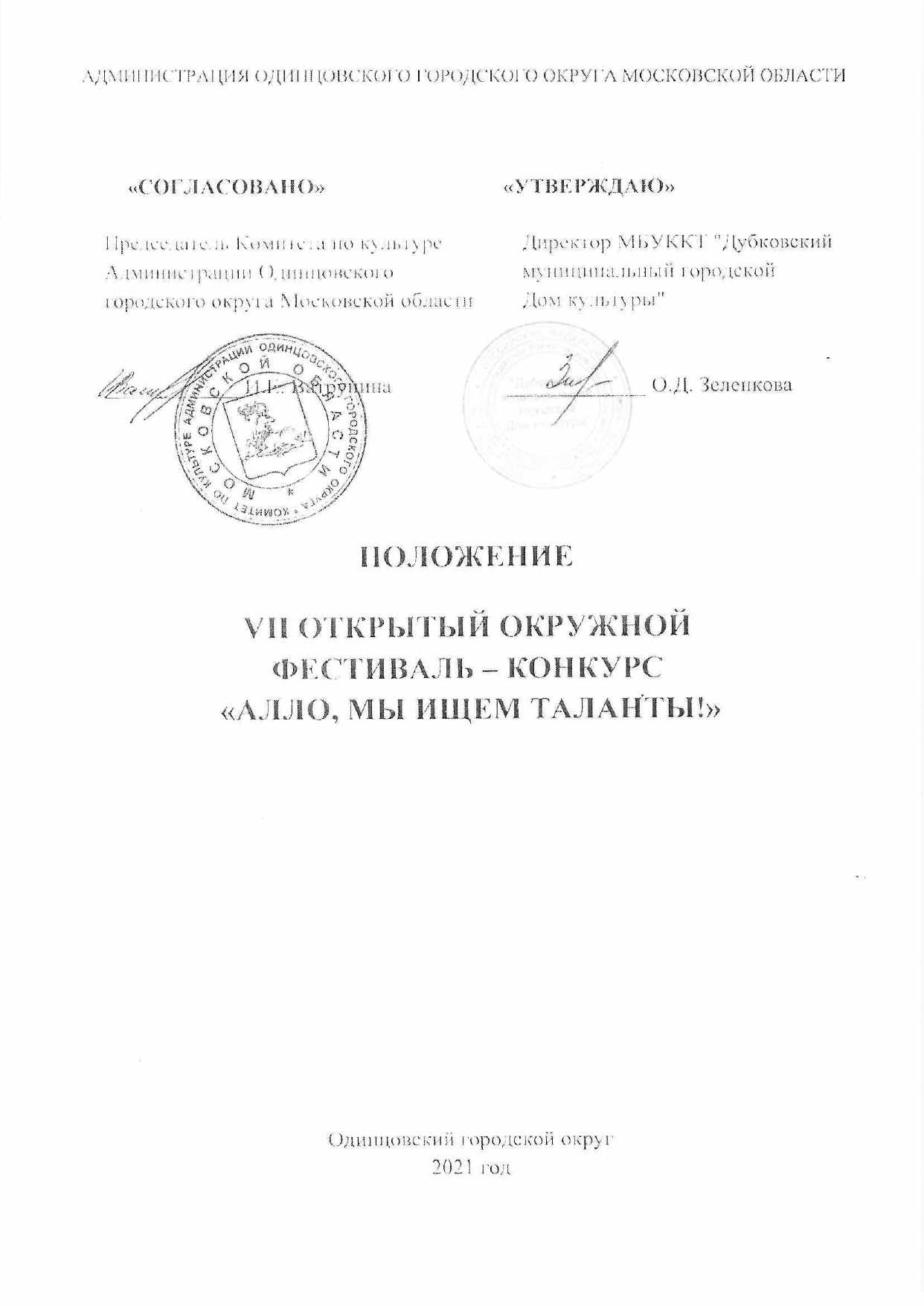 ТРАДИЦИИ и история ФЕСТИВАЛя – КОНКУРСА	«Человек, обладающий врожденным талантом, испытывает величайшее счастье тогда, когда использует этот талант», - писал Иоганн Вольфганг Гете.А что же такое талант? В чем он проявляется? Талант - это высокий уровень развития специальных способностей, которые проявляются в конкретной деятельности. 	Традиционно Фестиваль-конкурс «Алло, мы ищем таланты!» дает возможность развития самодеятельного творчества на территории Одинцовского городского округа.	В 2012 году родилась идея создания многожанрового Фестиваля-конкурса. Вдохновителем, организатором и бессменным руководителем данного проекта является Валентина Александровна Рощина.	Фестиваль-конкурс «Алло, мы ищем таланты!» направлен на выявление ярких и талантливых исполнителей, сохранение и популяризацию традиций художественной самодеятельности, раскрытие творческого потенциала жителей Одинцовского городского округа и других регионов Российской Федерации.ЦЕЛИ И ЗАДАЧИ ФЕСТИВАЛЯ-КОНКУРСАЦель: Содействие развитию творческих способностей и формирование у людей разных возрастов духовной культуры и бережного отношения к историческому и культурному наследию, посредством художественной самодеятельности.Задачи:Выявление и поддержка талантливых людей разных возрастных категорий.  Придание дополнительного импульса развитию и пропаганде художественной самодеятельности.Создание благоприятных условий для культурного развития участников.Развитие социальной активности и творческого потенциала личности, создание условий реализации в художественной самодеятельности.Содействие росту творческих способностей и гармоничному становлению личности.УЧРЕДИТЕЛИ И ОРГАНИЗАТОРЫ ФЕСТИВАЛЯ-КОНКУРСАМуниципальное бюджетное учреждение культуры клубного типа «Дубковский муниципальный городской Дом культуры», при поддержке Комитета по Культуре Администрации Одинцовского городского округа Московской области.По решению Учредителя фестиваля мероприятие может проводиться в дистанционном или онлайн формате.Организаторы осуществляют контроль за организацией и проведением Фестиваля-конкурса с учетом Стандарта организации работы в организациях сферы культуры, осуществляющих свою деятельность на территории Московской области, в целях недопущения распространения новой коронавирусной инфекции (COVID-2019).ОРГКОМИТЕТ ФЕСТИВАЛя – КОНКУРСА	Для проведения Фестиваля-конкурса создается оргкомитет, который определяет порядок и сроки проведения, формирует жюри.Оргкомитет оставляет за собой право отклонить заявку на участие в случае нарушения условий Фестиваля-конкурса.5. УСЛОВИЯ УЧАСТИЯ В ФЕСТИВАЛе – КОНКУРСЕФестиваль-конкурс проводится среди людей разных возрастных категорий, представителей всех народностей и национальностей Российской Федерации учреждений культуры Одинцовского городского округа Московской области других регионов РФ. Участники Фестиваля - конкурса подразделяются на возрастные группы:Возрастные группыДля номинаций: «вокал», «хореография»Младшая группа - до 7 летСредняя группа - от 8 до 13 летСтаршая группа - от 14 до 17 летМолодёжь – от 18 лет до 35 летВзрослая группа– от 36-и старше.Регламент выступления:«Вокал» - 1 произведение длительностью не более 5 минут;«Хореография» - 1 танец длительностью не более 5 минут;Групповые категории участников для всех номинаций:СолистыМалые формы (от 2-х до 4-х человек)Ансамбли / коллективы (шоу-группы и т.д.)Предварительный отборДля допуска к конкурсной программе жюри проводит предварительный отбор на основании присланных конкурсных работ в цифровом видеоформате.Требования к видеоматериалам: Видеофайлы принимаются на конкурс в формате FullHD.  Конкурсанты записывают видеоролик, загружают на любой файлообменник в облако, указывают в заявке ссылку для скачивания этого файла и присылают видеофайл на адрес электронной почты Оргкомитета Фестиваля-конкурса вместе с заявкой. (Видеоролики, загруженные в социальные сети, не принимаются) Эл.почта для заявок и видео festivalallo-talant@yandex.ruВидеозапись обязательно должна содержать название коллектива и название исполняемого произведения.Во время исполнения программы должны быть отчётливо видны все участники конкурсного выступления. Видео не должно содержать элементов монтажа.Видеозапись не должна содержать логотипов или рекламу других конкурсов и фестивалей.Съемка выступления при общем свете без применения дополнительных световых эффектов. Не допускаются монтаж видео выступлений с других конкурсов.Видео может быть снято как на профессиональные устройства, так и на смартфоны. Главное, качество просматриваемого изображения. Видеозапись низкого качества, видео, снятое с эффектом «трясущихся рук», к участию не допускается.6. НОМИНАЦИИ, ПОРЯДОК УЧАСТИЯ, КРИТЕРИИ ОЦЕНКИ И ТРЕБОВАНИЯ  Номинация «Вокал»Для участников данной номинации предлагаются следующие направления:ЭстрадноеАкадемическоеНародноеПорядок участия: Конкурсные произведения исполняются в сопровождении фонограммы -1 (минус), музыкального аккомпанемента или a capella. Допускается прописанный бэк-вокал для вокалистов (соло); не допускается прописанный бэк-вокал для ансамблей и DOUBLE-трек (инструментальное или голосовое дублирование основной партии) для всех исполнителей. Не допускается выступление вокалистов в конкурсной программе под фонограмму «плюс».Критерии оценки: чистота интонации и качество звучания, сценическая культура, соответствие репертуара исполнительским возможностям и возрастной категории исполнителя, исполнительское мастерство, художественная образность, мелодизм, оригинальность, выразительность.Номинация «Хореография»Для участников данной номинации предлагаются следующие направления:Народный танец Современный танец Спортивный танец Критерии оценки: исполнительское мастерство, техника исполнения движений, композиционное построение номера, соответствие репертуара возрастным особенностям исполнителей, сценическая культура, артистизм, оригинальность, раскрытие художественного образа.7. ПОРЯДОК ПРОВЕДЕНИЯФЕСТИВАЛя – КОНКУРСАФестиваль-конкурс проводится в два этапа:1 этап: прием конкурсных видео с 15 по 31 марта 2021 года на электронную почту: festivalallo-talant@yandex.ru2 этап: подведение итогов конкурса с 12 по 16 апреля 2021 года3 этап: награждение победителей 23 апреля в 16.00 2021года8. Порядок подачи заявкиЗаявки принимаются с 15 по 31 марта 2021г. (формат WORD и PDF) и видеофайлы в формате FullHD на эл.почту: festivalallo-talant@yandex.ruТема письма: НА КОНКУРС!9. ВРЕМЯ И МЕСТО ПРОВЕДЕНИЯПрием конкурсных видео с 15 по 31 марта 2021 года на электронную почту: festivalallo-talant@yandex.ru Подведение итогов конкурса с 12 по 16 апреля 2021 года года  Награждение победителей 23 апреля 2021 годаАдрес: Московская область, Одинцовский г.о., село Дубки, ул. Советская, д.7. тел. для справок: 8(498)698-97-05; 8(913)333-90-24 Валентина Александровна10. Награждение победителейНаграждение проводится по каждой номинации и возрастной группе.Победителям Фестиваля-конкурса, занявшим I, II, III места присваивается звание – «ЛАУРЕАТ» VII Открытого окружного Фестиваля-конкурса "Алло, мы ищем таланты!" 1, 2 или 3 степени. Возможно присуждение специальных дипломов.Дуэтам, ансамблям и коллективам вручается награда одна на коллектив.Вручение дипломов победителям конкурса будет проводиться 23 апреля 2021 в МБУККТ «Дубковский муниципальный городской Дом культуры». В случае невозможности прибытия победителя конкурса на очное вручение диплома, диплом будет отправлен по адресу электронной почты победителя.Имена и фотографии победителей будут опубликованы на официальном сайте и официальных аккаунтах социальных сетей МБУККТ «Дубковский муниципальный городской Дом культуры».http://dk-dubki.mo.muzkult.ru/https://vk.com/id35465272811. Финансовые условияКонкурс проводится на безвозмездной основе.12. Жюри ФЕСТИВАЛя – КОНКУРСАДля работы в жюри Фестиваля-конкурса приглашаются высокопрофессиональные специалисты по видам искусств.Условия работы жюри Жюри конкурса имеет право: Не присуждать все дипломы и соответствующие им звания лауреатов.Делить призовое место между несколькими участниками.Присуждать специальные дипломы.Решение жюри по итогам Фестиваля-конкурса окончательно и обсуждению не подлежит.13. КОНТАКТЫСправочная информация: МБУККТ «Дубковский муниципальный городской Дом культуры» по адресу: Московская область, Одинцовский район, село Дубки, ул. Советская, дом 7. Тел. для справок: 8-(498) -698-97-05, 8(916)333-90-24 Валентина АлександровнаСайт учреждения: http://dk-dubki.mo.muzkult.ru/Приложение № 1к Положению VII Открытый окружной Фестиваль-конкурс"Алло, мы ищем таланты!"ЗАЯВКАНа участие в VII Открытом окружном Фестивале-конкурсе "Алло, мы ищем таланты!"Направляющая сторона (полное наименование учреждения)_____________________________________________________________________________Полное название коллектива, ФИО исполнителя – солиста____________________________________________________________________________Номинация, количество участников, возрастная группа____________________________________________________________________________ФИО руководителя, педагога, контактный телефон, e-mail____________________________________________________________________________ФИО концертмейстера____________________________________________________________________________Подробная программа выступления (с указанием названия произведения, жанра, автора музыки и текста, авторов обработок и/или аранжировок, точный хронометраж каждого номера, общий хронометраж всей программы):________________________________________________________________________________________________________________________________________________________________ «_____» ______________ 2021 г.Подпись______________/___________________Приложение № 2к Положению VII Открытый окружной Фестиваль-конкурс"Алло, мы ищем таланты!"Номинация__________________________Коллектив/участник__________________________СОГЛАСИЕ НА ОБРАБОТКУ ПЕРСОНАЛЬНЫХ ДАННЫХЯ, ________________________________________________________________________________ __________________________________________________________________________________(Ф.И.О. участника конкурса)в связи с участием в Фестивале-конкурсе, даю свое согласие на размещение и обработку своих персональных данных (паспортных, анкетных), на размещение в сети Интернет информации о себе (Ф.И.О., возраст, город), на публикацию фото- и видеоматериалов в сети Интернет с моим участием в VII Открытом окружном Фестивале-конкурсе "Алло, мы ищем таланты!"С Положением о Фестивале-конкурсе, размещенном на сайте МБУККТ «Дубковский муниципальный городской Дом культуры» ознакомлен(а), порядок проведения конкурса мне понятны.По моему первому требованию согласие может быть отозвано письменным заявлением. Контактный телефон______________________«_____» ______________ 2021 г.Подпись______________/____________________/Приложение № 3к Положению VII Открытый окружной Фестиваль-конкурс"Алло, мы ищем таланты!"СОГЛАСИЕ
на обработку персональных данных, на фото-и видеосъёмкуЯ,_______________________________________________________________________,(фамилия, имя, отчество субъекта персональных данных или его представителя) в соответствии с ч. 4 ст. 9 Федерального закона от 27.07.2006 N 152-ФЗ «О персональных данных», зарегистрированный(-ая) по адресу: _______________________________________________________________________________________________________________________________________________
документ, удостоверяющий личность: _____________________________________________________, (наименование документа, N, сведения о дате выдачи документа и выдавшем его органе) являясь представителем (законным) несовершеннолетнего: _______________________________________________________________________________________, действуя на основании (фамилия, имя, отчество несовершеннолетнего) доверенности от "_____" _____________ ______ г. № ___, или иной документ, подтверждающий̆ полномочия представителя (свидетельство о рождении): _____________________________________________________________________________________________________________________________________________________________________________________________________________________________, в целях участия в VII Открытом окружном Фестивале-конкурсе "Алло, мы ищем таланты!" (далее по тексту – Фестиваль-конкурс), подтверждаю свое ознакомление и соглашаюсь с нормативными документами, определяющими порядок проведения конкурса, в том числе с Положением о Фестивале-конкурсе, даю согласие МБУККТ «Дубковский муниципальный городской Дом культуры» Одинцовского городского округа Московской области, расположенному по адресу: с. Дубки, ул. Советская,д.7 (далее по тексту - Оператор), а также иным лицам, осуществляющим обработку персональных данных по поручению Оператора, если обработка будет поручена таким лицам: на обработку моих персональных данных и (или) персональных данных представляемого лица, а именно: сбор, запись, систематизацию, накопление, хранение, уточнение (обновление, изменение), извлечение, использование, передачу (распространение, предоставление, доступ), обезличивание, блокирование, удаление, уничтожение персональных данных. Согласие даётся свободно, своей волей и в своем интересе или в интересе представляемого лица и распространяется на следующие персональные данные: фамилия, имя и отчество субъекта, год, месяц, дата и место рождения субъекта, наименование образовательной организации, осуществляющей обучение субъекта, а также любая иная информация, относящаяся к личности субъекта, доступная, либо известная в любой конкретный момент времени Оператору. Согласие даётся также с целью дальнейшего приглашения (оповещения) субъекта персональных данных для участия в мероприятиях, проводимых Оператором; на фото-и видеосъёмку в одетом виде субъекта персональных данных в целях использования (публикации) фото-и видеоматериалов с его изображением на официальных сайтах, стендах, рекламных роликах, фотовыставках и в печатной продукции Оператора и (или) дней проведения Фестиваля -конкурса. Согласие даётся свободно, своей волей и в своем интересе или в интересе представляемого лица. Настоящее согласие предоставляется на осуществление любых действий в отношении фото-и видеосъёмки субъекта персональных данных, которые необходимы или желаемы для достижения целей Фестиваля-конкурса, а также в целях, соответствующих деятельности Оператора, включая (без ограничений) сбор, систематизацию, накопление, хранение, уточнение (обновление, изменение), использование, обезличивание, блокирование, фото и видео материалов, а также осуществление любых иных действий с фото-и видео материалами субъекта персональных данных. Оператор гарантирует, что обработка фото-и видео материалов осуществляется в соответствии с действующим законодательством. Обработка фото-и видеоматериалов субъекта персональных данных будет производиться автоматизированным либо иным образом. Настоящее согласие действует со дня его подписания до дня отзыва в письменной форме. _____________________________________________________________________________ (фамилия, имя, отчество субъекта персональных данных или его представителя и его подпись) «_____» ______________ _______ г. ПРЕДСЕДАТЕЛЬЗАМЕСТИТЕЛЬ ПРЕДСЕДАТЕЛЯЧЛЕНЫ ОРГКОМИТЕТАОТВЕСТВЕННЫЙ СЕКРЕТАРЬЗеленкова Оксана Данииловна - директор МБУККТ «Дубковский муниципальный городской Дом культуры» Рощина Валентина Александровна - заведующий отделом МБУККТ «Дубковский муниципальный городской Дом культуры»   Клочкова Елена Александровна - заместитель директора МБУККТ «Дубковский муниципальный городской Дом культуры»   Фомеченкова Ольга Вячеславовна заведующий отделом культурно-досуговой деятельности МБУККТ «Дубковский муниципальный городской Дом культуры»   Лимаренко Елена Геннадьевна - художественный руководитель МБУККТ «Дубковский муниципальный городской Дом культуры»   Мосина Александра Юрьевна - методист МБУККТ «Дубковский муниципальный городской Дом культуры» 